О внесении изменений в постановление Администрации города Когалыма от 14.11.2017 №2354В соответствии со статьёй 179 Бюджетного кодекса Российской Федерации, постановлением Правительства Ханты-Мансийского автономного округа – Югры от 05.10.2018 №347-п «О государственной программе Ханты-Мансийского автономного округа – Югры «Жилищно-коммунальный комплекс и городская среда», Уставом города Когалыма, постановлением Администрации города Когалыма от 23.08.2018 №1912 «О модельной муниципальной программе, порядке принятия решения о разработке муниципальных программ, их формирования, утверждения и реализации».1. В постановление Администрации города Когалыма от 14.11.2017 №2354 «Об утверждении муниципальной программы «Формированиекомфортной городской среды в городе Когалыме на 2018 - 2022 годы» (далее – Программа) внести следующее изменение:1.1. Наименование муниципальной программы изложить в следующей редакции: «Формирование комфортной городской среды в городе Когалыме».1.2. Приложение к постановлению изложить в редакции согласно приложению к настоящему постановлению.Признать утратившими силу:- постановление Администрации города Когалыма от 29.03.2018 №643 «О внесении изменений в постановление Администрации города Когалыма от 14.11.2017 №2354»;- постановление Администрации города Когалыма от 08.05.2018 №961 «О внесении изменений в постановление Администрации города Когалыма от 14.11.2017 №2354»;- постановления Администрации города Когалыма от 23.07.2018 №1697 «О внесении изменений в постановление Администрации города Когалыма от 14.11.2017 №2354»;- постановление Администрации города Когалыма от __.10.2018 №____ «О внесении изменений в постановление Администрации города Когалыма от 14.11.2017 №2354». Муниципальному казенному учреждению «Управление жилищно-коммунального хозяйства города Когалыма (А.Т.Бутаев) направить в юридическое управление Администрации города Когалыма текст постановления и приложение к нему, его реквизиты, сведения об источнике официального опубликования в порядке и сроки, предусмотренные распоряжением Администрации города Когалыма от 19.06.2013 №149-р «О мерах по формированию регистра муниципальных нормативных правовых актов Ханты-Мансийского автономного округа - Югры» для дальнейшего направления в Управление государственной регистрации нормативных правовых актов Аппарата Губернатора Ханты-Мансийского автономного округа - Югры.Действие настоящего постановления распространяется на правоотношения, возникшие с 01.01.2019.Опубликовать настоящее постановление и приложение к нему в газете «Когалымский вестник» и разместить на официальном сайте Администрации города Когалыма в информационно-телекоммуникационной сети «Интернет» (www.admkogalym.ru).Контроль за выполнением постановления возложить на заместителя главы города Когалыма М.А.Рудиковым.Глава города Когалыма						Н.Н.ПальчиковСогласовано:зам. главы г.Когалыма						М.А.Рудиковпредседатель КФ						М.Г.Рыбачокначальник УЭ						       	Е.Г.Загорскаяначальник ЮУ        						В.В.Геновначальник ОАиГ						В.С.Лаишевцевначальник ОФЭОиК						А.А.Рябининадиректор МКУ «УЖКХ г.Когалыма»			А.Т.Бутаевдиректор МУ «УКС г.Когалыма»			Е.Ю.ГаврилюкПодготовлено:    инженер МКУ «УЖКХ г.Когалыма»				И.А.Цыганкова  Разослать: КФ, УЭ, ЮУ, ОФЭОиК, ОАиГ, МУ «УКС г.Когалыма», МКУ «УЖКХ города Когалыма», МКУ «УОДОМС», газета, прокуратура, ООО «Ваш Консультант».Паспортмуниципальной программы«Формирование комфортной городской среды в городе Когалыме на 2019 - 2022 годы» Раздел 1. «О стимулировании инвестиционной и инновационной деятельности, развитие конкуренции и негосударственного сектора экономики»1.1. «Формирование благоприятной деловой среды».Создание комфортных условий для инвесторов – одно из ключевых направлений для эффективного развития территории города Когалыма, которое предполагает совершенствование комфортной городской среды путем создания современной и эстетичной территории жизнедеятельности.В целях формирования благоприятной деловой среды, привлечения частных инвестиций в развитие и благоустройство дворовых и общественных территорий предусмотрена поддержка в виде предоставления субсидий из федерального бюджета и бюджета автономного округа. Кроме того, планируется финансовое участие заинтересованных лиц в формировании современной комфортной среды в городе Когалыме, включая жителей (собственников) многоквартирных домов, прилегающих к  дворовым территориям.1.2. «Инвестиционные проекты».Разработка и утверждение инвестиционных программ по приоритетным проектам по основным направлениям стратегического развития Российской Федерации в 2019 году не планируется.1.3. «Развитие конкуренции».Муниципальная программа не содержит мер по развитию конкуренции в установленной сфере деятельности и содействию импортозамещения в автономном округе, реализации стандарта развития конкуренции в городе Когалыме.Раздел 2 «Механизм реализации муниципальной программы».Механизм реализации муниципальной программы включает разработку и принятие нормативных правовых актов Администрации города Когалыма, необходимых для ее выполнения, ежегодное уточнение перечня программных мероприятий на очередной финансовый год и плановый период с уточнением затрат по ним в соответствии с мониторингом фактически достигнутых целевых показателей реализации муниципальной программы, связанных с изменениями внешней среды, с учетом результатов, проводимых в городе Когалыме социологических исследований, информирование общественности о ходе и результатах ее реализации, финансировании программных мероприятий. Реализация муниципальной программы осуществляется посредством размещения муниципальных заказов на выполнение работ, закупку и поставку продукции, оказание услуг на основе: муниципальных контрактов на приобретение товаров (оказание услуг, выполнение работ) для муниципальных нужд, заключаемых муниципальными заказчиками с исполнителями муниципальной программы; соглашений с органами исполнительной власти Ханты-Мансийского автономного округа об обеспечении софинансирования мероприятий муниципальной программы. Предоставление субсидии на реализацию мероприятий муниципальной программы осуществляется в соответствии с приложением 1 к муниципальной программы. Реализация мероприятий, указанных в таблице 2, осуществляется  в соответствии с современными трендами, такими как смена технологического уклада, эффективное использование всех видов ресурсов (электричество, газ, вода, тепло, пространство, время), активное внедрение информационных технологий ведут к необходимости качественной перестройки городской среды.   На эффективную реализацию муниципальной программы могут оказывать влияние финансовые, нормативные правовые и административные риски, связанные с достижением  цели и  задач муниципальной программы, которые приведены в таблице 6.Оценка хода исполнения мероприятий муниципальной программы основана на мониторинге ожидаемых непосредственных и конечных результатов ее реализации как сопоставления фактически достигнутых, так и целевых значений показателей. В соответствии с данными мониторинга по фактически достигнутым результатам реализации в муниципальную программу могут быть внесены корректировки. Целевые значения показателей муниципальной программы отражены в таблице1.Ответственные исполнители муниципальной программы – муниципальное казенное учреждение «Управление жилищно-коммунального хозяйства города Когалыма» и отдел архитектуры и градостроительства Администрации города Когалыма осуществляют текущее управление реализацией муниципальной программы, обладают правом вносить предложения об изменении объемов финансовых средств, направляемых на решение ее отдельных задач (в том числе по предложениям соисполнителей муниципальной программы).Должностные лица ответственного исполнителя муниципальной программы, соисполнителей муниципальной программы в пределах своей компетенции несут ответственность за реализацию мероприятий и достижение показателей, предусмотренных соглашениями о предоставлении субсидий из федерального бюджета и бюджета автономного округа.Приложение 1к муниципальной программе«Формирование комфортной городской среды в городе Когалыме»Правила предоставления и распределения субсидий из бюджета Ханты-Мансийского автономного округа - Югры бюджетам муниципальных образований в целях софинансирования муниципальных программ (подпрограмм) формирования современной городской среды(далее - Правила)1. Правила устанавливают условия предоставления и распределения субсидий из бюджета Ханты-Мансийского автономного округа – Югры (далее   -   автономный   округ)   бюджетам   муниципальных   образований автономного округа (далее - муниципальные образования) на поддержку муниципальных   программ (подпрограмм)   формирования   современной городской среды (далее - субсидии).2.    Субсидии    предоставляются    в    целях    оказания    финансовой поддержки     при     софинансировании     расходных     обязательств     по выполнению     органами     местного    самоуправления     муниципальных образований   муниципальных   программ   (подпрограмм)   формирования современной   городской   среды   (далее   -   муниципальные   программы (подпрограммы),    направленных    на    реализацию    мероприятий    по благоустройству территорий  муниципальных  образований  автономного округа (дворовых и общественных территорий), в том числе площадей, набережных, улиц, пешеходных зон, скверов, парков, иных общественных территорий и дворовых территорий, прилегающих к многоквартирным домам.3.    В    целях    Правил    под    дворовой    территорией    понимается совокупность территорий, прилегающих к многоквартирным домам, с расположенными на них объектами, предназначенными для обслуживания и эксплуатации таких домов,  элементами благоустройства этих территорий, в том числе парковками (парковочными местами), тротуарами и автомобильными дорогами, включая автомобильные дороги, образующие проезды к территориям, прилегающим к многоквартирным домам.4. Финансирование муниципальных программ (подпрограмм) осуществляется за счет средств федерального бюджета, бюджета автономного округа и бюджетов муниципальных образований.5. Субсидия предоставляется на основании соглашения, заключаемого между Департаментом жилищно-коммунального комплекса и энергетики автономного округа (далее - Департамент) и муниципальным образованием город Когалым посредством электронного документооборота, по форме и в соответствии с приказом Департамента финансов автономного округа от 22.02.2018 №8-нп.5.3. Субсидию перечисляет Департамент (в случае принятия решения о передаче полномочий по перечислению субсидий – Департамент финансов автономного округа) в соответствии с соглашением на счета, открытые территориальным органом Федерального казначейства в учреждении Центрального банка Российской Федерации для учета операций со средствами бюджетов муниципальных образований в пределах суммы, необходимой для оплаты денежных обязательств по расходам получателей средств местного бюджета.6. Субсидии муниципальным образованиям из бюджета автономного округа предоставляются на следующих условиях:а)    завершение    в    полном    объеме    реализации    мероприятий муниципальной программы (подпрограммы) в прошедшем году и при наличии   размешенной   в   государственной   информационной   системе жилищно-коммунального хозяйства (ГИС ЖКХ) достоверной информации по реализации муниципальных программ (подпрограмм);б)   осуществление   контроля   органами   местного   самоуправления муниципальных образований за реализацией, муниципальных программ (подпрограмм)     и     перечнями     объектов     благоустройства    в    них, распределенных по годам с установленными сроками, содержащих в том числе следующую информацию:адресный  перечень  всех дворовых территорий,  нуждающихся в благоустройстве (с учетом их физического состояния, определенного в установленном порядке проведения инвентаризации) и подлежащих благоустройству в указанный период исходя из минимального перечня работ по благоустройству (очередность благоустройства определяется в порядке поступления предложений заинтересованных лиц об их участии в выполнении указанных работ);адресный перечень всех общественных территорий, нуждающихся в благоустройстве (с учетом их физического состояния, определенного в установленном порядке проведения инвентаризации) и подлежащих благоустройству в указанный период;мероприятия по инвентаризации уровня благоустройства индивидуальных жилых домов и земельных участков, предоставленных для их размещения, с заключением по результатам инвентаризации соглашений муниципальными образованиями с собственниками (пользователями) указанных домов и земельных участков об их благоустройстве  не  позднее  31   декабря  2020  года  в  соответствии  с  требованиями,   утвержденными   в   муниципальном   образовании  правил благоустройства территории;адресный перечень объектов недвижимого имущества (включая объекты незавершенного строительства) и земельных участков, находящихся в собственности (пользовании) юридических лиц и индивидуальных предпринимателей, которые подлежат благоустройству не позднее 31 декабря 2020 года за счет средств указанных лиц в соответствии с соглашениями, заключенными с органами местного самоуправления;визуализированный перечень элементов благоустройства (скамейки, урны, фонари, ограждения, элементы навигации, контейнеры для твердых коммунальных отходов и т.п.)проведение ежегодных общественных обсуждений (срок обсуждения - не менее 30 дней со дня опубликования) при внесении изменений в муниципальные программы (подпрограммы);обеспечение учета предложений заинтересованных лиц о включении дворовой   территории,   общественной   территории   в   муниципальную программу; минимальный перечень видов работ по благоустройству дворовых территорий  (ремонт дворовых проездов,  включая тротуары, ливневые канализации   (дренажные   системы),  обеспечение   освещения  дворовых территорий, установка скамеек, урн), софинансируемых за счет средств, полученных   муниципальным   образованием   в   качестве   субсидии   из бюджета автономного округа (далее - минимальный перечень видов работ по благоустройству);перечень дополнительных видов работ по благоустройству дворовых территорий многоквартирных домов (оборудование детских (игровых) и (или)  спортивных  площадок,  оборудование  автомобильных  парковок; оборудование   контейнерных   (хозяйственных)   площадок   для   твердых коммунальных отходов, устройство велосипедных парковок, оборудование площадок для выгула собак, озеленение дворовых территорий, устройство пешеходных дорожек и ограждений, установка элементов навигации (указателей, аншлагов, информационных стендов), финансируемых за счет средств муниципального образования, привлеченных средств (далее - дополнительный перечень работ по благоустройству);определение   условий   о   форме   участия   (финансовом   и   (или) трудовом)    собственников    помещений    в    многоквартирных    домах, собственников иных зданий и сооружений, расположенных в границах дворовой     территории,      подлежащей      благоустройству     (далее заинтересованные лица), в реализации мероприятий по благоустройству дворовой    территории    в    рамках    минимального    перечня    работ   по благоустройству,  в  том  числе  о  доле  такого  участия,  в  отношении муниципальных    образований    -    получателей    субсидий    из    бюджета автономного    округа.    При    выборе    формы    финансового    участия  заинтересованных лиц в реализации мероприятий по благоустройству дворовой территории в рамках минимального перечня работ по благоустройству доля участия определяется как процент от стоимости мероприятий по благоустройству дворовой территории;определение условий о форме участия (финансовом и (или) трудовом) заинтересованных лиц в реализации мероприятий по благоустройству дворовых территорий в рамках дополнительного перечня работ по благоустройству. При выборе формы финансового участия заинтересованных лиц в реализации мероприятий по благоустройству дворовых территорий многоквартирных домов в рамках дополнительного перечня работ по благоустройству доля участия определяется как процент от стоимости мероприятий по благоустройству дворовой территории;подготовка и утверждение не позднее 1 декабря предшествующего года году проведения благоустройства объектов с учетом обсуждения с представителями заинтересованных лиц дизайн-проекта благоустройства каждой дворовой территории, включенной в муниципальную программу (подпрограмму), а также дизайн-проекта благоустройства общественной территории, в которые включается текстовое и визуальное описание предлагаемого проекта, в том числе его концепция и перечень (в том числе визуализированный) элементов благоустройства, предлагаемых к размещению на соответствующей территории;определение условий о гарантийном сроке не менее трех лет на выполненные работы при заключении муниципальных контрактов по благоустройству общественных и дворовых территорий;обеспечение решений собственников помещений в многоквартирных домах на общих собраниях, при благоустройстве дворовых территорий, границы которых определены за многоквартирными домами по данным государственного кадастрового учета;обеспечение решений общественных комиссий, созданных в соответствии с постановлением Правительства Российской Федерации от 10.02.2017 №169 «Об утверждении Правил предоставления и распределения субсидий из федерального бюджета бюджетам субъектов Российской Федерации на поддержку государственных программ субъектов Российской Федерации и муниципальных программ формирования современной городской среды» при благоустройстве дворовых территорий, границы которых не определены за многоквартирными домами по данным государственного кадастрового учета.7. Работы по благоустройству дворовых и общественных территорий необходимо выполнять с учетом необходимости обеспечения физической, пространственной и информационной доступности зданий, сооружений, дворовых и общественных территорий для инвалидов и других маломобильных групп населения.8.   Органы местного  самоуправления  муниципальных  образованийобеспечивают: а) синхронизацию выполнения работ в рамках муниципальной программы (подпрограммы) с реализуемыми в муниципальных образованиях федеральными, региональными и муниципальными программами (планами) строительства (реконструкции, ремонта) объектов недвижимого имущества, программ по ремонту и модернизации инженерных сетей и иных объектов, расположенных на соответствующей территории, программ капитального ремонта общего имущества многоквартирных домов;б) финансирование дополнительных видов работ по благоустройству дворовых территорий в том числе с привлечением средств заинтересованных лиц;в) проведение ежегодного рейтингового голосования среди жителей муниципального образования по выбору общественных территорий, подлежащих благоустройству и включение отобранных общественных территорий в муниципальные программы (подпрограммы) в соответствии с Методическими рекомендациями по проведению рейтингового голосования благоустройства общественных территорий в автономном округе, утвержденных приказом Департамента;г) финансирование расходов по разработке проектно-сметной документации, разработке дизайн-проектов, проведению проверки достоверности сметной стоимости работ по благоустройству и дизайн-проектов, техническому надзору, авторскому надзору, выполнению кадастровых работ и других расходов, не связанных с выполнением непосредственно устройства объектов или строительно-монтажных работ в рамках благоустройства, необходимо осуществлять только за счет средств бюджета муниципальных образований.9. Субсидии муниципальным образованиям распределяются исходя из:а) общей  площади  многоквартирных домов,  расположенных на территории муниципального образования;б) численности     населения,     проживающего     на    территории муниципального образования;в) уровня расчетной бюджетной обеспеченности муниципального образования.10. Размер     субсидии     из     бюджета     автономного     округа муниципальным образованиям определяется по формуле: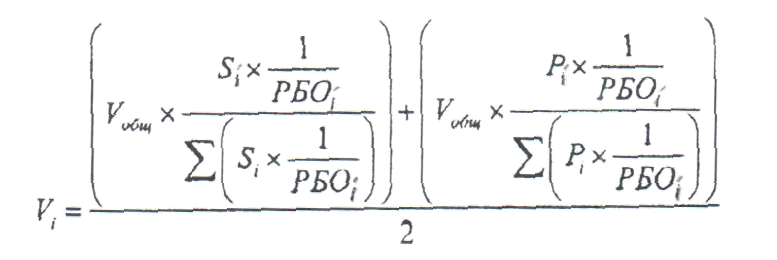  где:Vобщ - субсидии для муниципальных образований, тыс. рублей;Vi - размер субсидии, предоставляемый бюджету i-ro муниципального образования, тыс. рублей;Si - общая площадь многоквартирных домов i-ro муниципального образования в соответствии с данными Территориального органа федеральной службы государственной статистики по Ханты-Мансийскому автономному округу - Югре;Pi - численность постоянного населения i-ro муниципального образования в соответствии с данными Территориального органа федеральной службы государственной статистики по Ханты-Мансийскому автономному округу - Югре;PБOi - уровень расчетной бюджетной обеспеченности для i-ro муниципального образования;i - номер муниципального образования.11.	В случае невыполнения обязательств муниципальными образованиями, указанных в пункте 6 Правил, в установленный срок, перечисление средств субсидии из бюджета автономного округа в бюджет муниципального образования приостанавливается до выполнения указанных обязательств.12.	Уровень софинансирования автономным округом мероприятий муниципальных программ (подпрограмм) формирования современной городской среды определяется в зависимости от уровня расчетной бюджетной обеспеченности.Уровень расчетной бюджетной обеспеченности муниципальных образований автономного округа определяется в соответствии с Законом автономного округа от 10.11.2008 №132-оз «О межбюджетных отношениях в Ханты-Мансийском автономном округе - Югре».В зависимости от уровня расчетной бюджетной обеспеченности муниципальные образования делятся на 3 группы:Уровень софинансирования из бюджета автономного округа устанавливается от годового объема бюджетных обязательств на финансирование мероприятий муниципальных программ (подпрограмм) формирования современной городской среды не более 90% для 1 группы, 85% для 2 группы, 80% для 3 группы.Уровень софинансирования мероприятий муниципальных программ (подпрограмм) формирования современной городской среды из бюджета муниципального   образования   автономного   округа   ежегодно   должен составлять не менее 10% для 1 группы, 15% для 2 группы, 20% для 3 группы годового объема бюджетных инвестиций.13. В случае если размер средств, предусмотренных в бюджете муниципального образования на финансирование расходных обязательств, возникающих   при   выполнении   в   текущем   году   органами   местного самоуправления муниципальных образований муниципальных программ (подпрограмм)  на текущий  год,  не  обеспечивает предельный  уровень софинансирования бюджета автономного округа, установленный пунктом 12 Правил, то субсидия из бюджета автономного округа предоставляется в размере, обеспечивающем необходимый уровень софинансирования.14. Для перечисления субсидий муниципальные образования после выполнения работ направляют в Департамент акт вьтолненных работ и унифицированные формы документов КС-2, КС-3, комиссионный акт общественной  приемки работ, иные определенные соглашением или в запросе Департамента документы.15. Субсидия подлежит возврату в бюджет автономного округа в случаях, предусмотренных       бюджетным       законодательством       и установленными правилами, а также в случаях:нецелевого использования или неиспользования;неисполнения   или   ненадлежащего   исполнения   обязательств   по Соглашению;выявления предоставления недостоверных сведений и документов;по результатам экономии.16. В случае экономии и возврата муниципальным образованием субсидии в соответствии с пунктом 15 Правил или предоставления дополнительных средств за счет федерального, регионального бюджетов, указанные средства распределяются между муниципальными образованиям в соответствии с пунктом 10 Правил на основании обращений муниципальных образований, которые должны быть направлены в Департамент в течение 10 календарных дней с даты направления соответствующего уведомления в адрес муниципальных образований.Распределенные средства направляются в муниципальные образования при соблюдении ими следующих условий: наличии заключенного договора по благоустройству объекта с выполненным объем работ не менее 70% готовности;полное отсутствие рисков незавершения благоустройства объекта в текущем году (об отсутствии рисков в Департамент предоставляется гарантийное письмо за подписью главы (исполняющего обязанности главы) муниципального образования).17.	Распределение средств между муниципальными образованиями всоответствии с Правилами осуществляется Департаментом в пределахдоведенных бюджетных ассигнований.18.	В случае выделения органам местного самоуправления муниципальных образований автономного округа бюджетных ассигнований на финансирование наказов избирателей депутатам Думы автономного округа, определение объема таких ассигнований осуществляется на основании правового акта Правительства автономного округа, без учета пункта 10 Правил.19.	Увеличение размера средств бюджета муниципального образования, направляемых на реализацию муниципальной программы (подпрограммы), не влечет обязательств по увеличению размера предоставляемой субсидии из бюджета автономного округа.20.	В случаях отсутствия законодательно установленной обязанностипроведения экспертизы проектной документации муниципальным образованиям необходимо обеспечить проведение проверки достоверности сметной стоимости работ по благоустройству объектов, разработке дизайн-проектов.21.	Порядок расходования средств субсидий из бюджета автономного округа, направляемых на выполнение работ по благоустройству дворовых территорий устанавливается муниципальными образовании в соответствии с бюджетным законодательством Российской Федерации.Наименованиемуниципальной программыФормирование комфортной городской среды в городе Когалыме на 2019 - 2022 годы Дата принятия решения о разработке муниципальной
программы Постановление Администрации города Когалыма от 14.11.2017 №2354 «Об утверждении муниципальной программы «Формирование комфортной городской среды в городе Когалыме на 2018-2022 годы»Ответственные исполнители муниципальной программыОтдел архитектуры и градостроительства Администрации города КогалымаМуниципальное казенное учреждение «Управление жилищно-коммунального хозяйства города КогалымаСоисполнитель муниципальной программыМуниципальное казённое учреждение   «Управление капитального строительства города Когалыма»Цель муниципальной программыПовышение качества и комфорта городской среды на территории города Когалыма.Задачи муниципальной программыПовышение уровня благоустройства дворовых территорий многоквартирных домов города Когалыма.Повышение уровня благоустройства общественных территорий города Когалыма (площадей, набережной, улиц, пешеходных зон, скверов, парков, иных территорий).Повышение уровня вовлеченности граждан, организаций, в реализацию мероприятий по благоустройству территорий города Когалыма.Перечень подпрограмм или основных мероприятийФедеральный проект «Формирование комфортной городской среды»Наименование портфеля проектов, проекта, направленных, в том числе на реализацию в Ханты-мансийском автономном округе – Югре (далее – автономный округ) национальных и федеральных проектов (программ) Российской Федерации, участие в котором, принимает город Когалым«Жилье и городская среда»Целевые показатели муниципальной программы Количество дворовых территорий МКД, приведенных в нормативное состояние – 97 шт.Доля благоустроенных дворовых территорий в городе Когалыме – 89,81%.Охват населения благоустроенными дворовыми территориями (доля населения, проживающего в жилом фонде с благоустроенными дворовыми территориями от общей численности населения муниципального образования  93,5%.Доля благоустроенных общественных территорий в городе Когалыме к общей площади общественных территорий -  95,02%.Площадь благоустроенных общественных территорий, приходящихся на 1 жителя муниципального образования – 36,85 кв.м.Сроки реализации муниципальной программы2019 - 2022Параметры финансового обеспечения муниципальной программыОбщий объем финансирования Программы всего –  108 782,40 тыс. руб., в том числе:- средства бюджета города Когалыма – 78 000,00 тыс. руб.- средства бюджета Ханты-Мансийского автономного округа – Югры – 30 782,40 тыс.руб.2019 год всего – 36 260,80 тыс. руб., в том числе:- средства бюджета города Когалыма – 26 000,00 тыс. руб.- средства бюджета Ханты-Мансийского автономного округа – Югры – 10 260,80 тыс.руб.2020 год всего 36 260,80 тыс. руб., в том числе:- средства бюджета города Когалыма –           26 000,00 тыс. руб.- средства бюджета Ханты-Мансийского автономного округа – Югры – 10 260,80 тыс. руб.2021 год всего 36 260,80 тыс. руб., в том числе:- средства бюджета города Когалыма –           26 000,00 тыс. руб.- средства бюджета Ханты-Мансийского автономного округа – Югры – 10 260,80 тыс.руб.Параметры финансового обеспечения портфеля проектов, проекта, направленных, в том числе на реализацию в Ханты-мансийском автономном округе – Югре (далее – автономный округ) национальных и федеральных проектов (программ) Российской Федерации, участие в котором, принимает город КогалымОбщий объем финансирования Программы всего –  108 782,40 тыс. руб., в том числе:- средства бюджета города Когалыма – 78 000,00 тыс. руб.- средства бюджета Ханты-Мансийского автономного округа – Югры – 30 782,40 тыс.руб.2019 год всего – 36 260,80 тыс. руб., в том числе:- средства бюджета города Когалыма – 26 000,00 тыс. руб.- средства бюджета Ханты-Мансийского автономного округа – Югры – 10 260,80 тыс.руб.2020 год всего 36 260,80 тыс. руб., в том числе:- средства бюджета города Когалыма –           26 000,00 тыс. руб.- средства бюджета Ханты-Мансийского автономного округа – Югры – 10 260,80 тыс. руб.2021 год всего 36 260,80 тыс. руб., в том числе:- средства бюджета города Когалыма –           26 000,00 тыс. руб.- средства бюджета Ханты-Мансийского автономного округа – Югры – 10 260,80 тыс.руб.Таблица 1Целевые показатели муниципальной программыЦелевые показатели муниципальной программыЦелевые показатели муниципальной программыЦелевые показатели муниципальной программыЦелевые показатели муниципальной программыЦелевые показатели муниципальной программыЦелевые показатели муниципальной программы№ показателяНаименование целевых показателей Базовый показатель на начало реализации муниципальной программыЗначения показателя по годамЗначения показателя по годамЗначения показателя по годамЦелевое значение показателей на момент окончания действия муниципальной программы№ показателяНаименование целевых показателей Базовый показатель на начало реализации муниципальной программы201920202021Целевое значение показателей на момент окончания действия муниципальной программы124678111Количество дворовых территорий МКД, приведенных в нормативное состояние (шт.)59738597972Доля благоустроенных дворовых территорий в городе Когалыме (процент)53,767,678,789,8189,813Охват населения благоустроенными дворовыми территориями (доля населения, проживающего в жилом фонде с благоустроенными дворовыми территориями от общей численности населения муниципального образования) (процент)56,870,381,993,593,54Доля благоустроенных общественных территорий в городе Когалыме к общей площади общественных территорий (процент)8590,3493,7595,0295,025Площадь благоустроенных общественных территорий, приходящихся на 1 жителя муниципального образования Когалыма (кв.м.)26,5527,9228,9836,8536,85Таблица 2Перечень основных мероприятий муниципальной программыПеречень основных мероприятий муниципальной программыПеречень основных мероприятий муниципальной программыПеречень основных мероприятий муниципальной программыПеречень основных мероприятий муниципальной программыПеречень основных мероприятий муниципальной программыПеречень основных мероприятий муниципальной программыПеречень основных мероприятий муниципальной программыНомер основного мероприятияОсновные мероприятия муниципальной программы (связь мероприятий с показателями муниципальной программы)Ответственный исполнитель/ соисполнитель, учреждение, организацияИсточники финансированияФинансовые затраты на реализацию (тыс. руб.)Финансовые затраты на реализацию (тыс. руб.)Финансовые затраты на реализацию (тыс. руб.)Финансовые затраты на реализацию (тыс. руб.)Номер основного мероприятияОсновные мероприятия муниципальной программы (связь мероприятий с показателями муниципальной программы)Ответственный исполнитель/ соисполнитель, учреждение, организацияИсточники финансированиявсегов том числев том числев том числеНомер основного мероприятияОсновные мероприятия муниципальной программы (связь мероприятий с показателями муниципальной программы)Ответственный исполнитель/ соисполнитель, учреждение, организацияИсточники финансированиявсего2019 год 2020 год2021 год123456781.1.Федеральный проект "Формирование комфортной городской среды" (1, 2, 3, 4, 5)всего108 782,4036 260,8036 260,8036 260,801.1.Федеральный проект "Формирование комфортной городской среды" (1, 2, 3, 4, 5)федеральный бюджет0,000,000,000,001.1.Федеральный проект "Формирование комфортной городской среды" (1, 2, 3, 4, 5)бюджет ХМАО – Югры30 782,4010 260,8010 260,8010 260,801.1.Федеральный проект "Формирование комфортной городской среды" (1, 2, 3, 4, 5)бюджет города Когалыма78 000,0026 000,0026 000,0026 000,001.1.Федеральный проект "Формирование комфортной городской среды" (1, 2, 3, 4, 5)внебюджетные источники0,000,000,000,001.1.1.Благоустройство дворовых территорий в городе Когалыме (1,2,3) МКУ «УЖКХ города Когалыма» *всего63 391,2021 130,4021 130,4021 130,401.1.1.Благоустройство дворовых территорий в городе Когалыме (1,2,3) МКУ «УЖКХ города Когалыма» *федеральный бюджет0,000,000,000,001.1.1.Благоустройство дворовых территорий в городе Когалыме (1,2,3) МКУ «УЖКХ города Когалыма» *бюджет ХМАО – Югры15 391,205 130,405 130,405 130,401.1.1.Благоустройство дворовых территорий в городе Когалыме (1,2,3) МКУ «УЖКХ города Когалыма» *бюджет города Когалыма48 000,0016 000,0016 000,0016 000,001.1.1.Благоустройство дворовых территорий в городе Когалыме (1,2,3) МКУ «УЖКХ города Когалыма» *внебюджетные источники0,000,000,000,001.1.2.Строительство, реконструкция, благоустройство общественных территорий в городе Когалыме (площадей, набережной, улиц, пешеходных зон, скверов, парков, иных территорий) (4,5)ОАиГ**/ МУ «УКС г.Когалыма» ***всего45 391,2015 130,4015 130,4015 130,401.1.2.Строительство, реконструкция, благоустройство общественных территорий в городе Когалыме (площадей, набережной, улиц, пешеходных зон, скверов, парков, иных территорий) (4,5)ОАиГ**/ МУ «УКС г.Когалыма» ***федеральный бюджет0,000,000,000,001.1.2.Строительство, реконструкция, благоустройство общественных территорий в городе Когалыме (площадей, набережной, улиц, пешеходных зон, скверов, парков, иных территорий) (4,5)ОАиГ**/ МУ «УКС г.Когалыма» ***бюджет ХМАО – Югры15 391,205 130,405 130,405 130,401.1.2.Строительство, реконструкция, благоустройство общественных территорий в городе Когалыме (площадей, набережной, улиц, пешеходных зон, скверов, парков, иных территорий) (4,5)ОАиГ**/ МУ «УКС г.Когалыма» ***бюджет города Когалыма30 000,0010 000,0010 000,0010 000,001.1.2.Строительство, реконструкция, благоустройство общественных территорий в городе Когалыме (площадей, набережной, улиц, пешеходных зон, скверов, парков, иных территорий) (4,5)ОАиГ**/ МУ «УКС г.Когалыма» ***внебюджетные источники0,000,000,000,00Всего по программевсего108 782,4036 260,8036 260,8036 260,80Всего по программефедеральный бюджет0,000,000,000,00Всего по программебюджет ХМАО – Югры30 782,4010 260,8010 260,8010 260,80Всего по программебюджет города Когалыма78 000,0026 000,0026 000,0026 000,00Всего по программевнебюджетные источники0,000,000,000,00инвестиции в объекты муниципальной собственностивсего0,000,000,000,00инвестиции в объекты муниципальной собственностифедеральный бюджет0,000,000,000,00инвестиции в объекты муниципальной собственностибюджет ХМАО – Югры0,000,000,000,00инвестиции в объекты муниципальной собственностибюджет города Когалыма0,000,000,000,00инвестиции в объекты муниципальной собственностииные внебюджетные источники0,000,000,000,00В том числе:Проекты, портфели проектов города Когалыма:всего0,000,000,000,00Проекты, портфели проектов города Когалыма:федеральный бюджет0,000,000,000,00Проекты, портфели проектов города Когалыма:бюджет ХМАО – Югры0,000,000,000,00Проекты, портфели проектов города Когалыма:бюджет города Когалыма0,000,000,000,00Проекты, портфели проектов города Когалыма:иные внебюджетные источники0,000,000,000,00в том числе инвестиции в объекты муниципальной собственностивсего0,000,000,000,00в том числе инвестиции в объекты муниципальной собственностифедеральный бюджет0,000,000,000,00в том числе инвестиции в объекты муниципальной собственностибюджет ХМАО – Югры0,000,000,000,00в том числе инвестиции в объекты муниципальной собственностибюджет города Когалыма0,000,000,000,00в том числе инвестиции в объекты муниципальной собственностииные внебюджетные источники0,000,000,000,00Инвестиции в объекты муниципальной собственности (за исключением инвестиций в объекты муниципальной собственности по проектам, портфелям проектов города Когалыма)всего0,000,000,000,00Инвестиции в объекты муниципальной собственности (за исключением инвестиций в объекты муниципальной собственности по проектам, портфелям проектов города Когалыма)федеральный бюджет0,000,000,000,00Инвестиции в объекты муниципальной собственности (за исключением инвестиций в объекты муниципальной собственности по проектам, портфелям проектов города Когалыма)бюджет ХМАО – Югры0,000,000,000,00Инвестиции в объекты муниципальной собственности (за исключением инвестиций в объекты муниципальной собственности по проектам, портфелям проектов города Когалыма)бюджет города Когалыма0,000,000,000,00Инвестиции в объекты муниципальной собственности (за исключением инвестиций в объекты муниципальной собственности по проектам, портфелям проектов города Когалыма)иные внебюджетные источники0,000,000,000,00Прочие расходывсего0,000,000,000,00Прочие расходыфедеральный бюджет0,000,000,000,00Прочие расходыбюджет ХМАО – Югры0,000,000,000,00Прочие расходыбюджет города Когалыма0,000,000,000,00Прочие расходыиные внебюджетные источники0,000,000,000,00В том числе:Ответственный исполнитель 1 (МКУ "УЖКХ г.Когалыма")всего63 391,2021 130,4021 130,4021 130,40Ответственный исполнитель 1 (МКУ "УЖКХ г.Когалыма")федеральный бюджет0,000,000,000,00Ответственный исполнитель 1 (МКУ "УЖКХ г.Когалыма")бюджет ХМАО – Югры15 391,205 130,405 130,405 130,40Ответственный исполнитель 1 (МКУ "УЖКХ г.Когалыма")бюджет города Когалыма48 000,0016 000,0016 000,0016 000,00Ответственный исполнитель 1 (МКУ "УЖКХ г.Когалыма")внебюджетные источники0,000,000,000,00Ответственный исполнитель 2 (ОАиГ)всего45 391,2015 130,4015 130,4015 130,40Ответственный исполнитель 2 (ОАиГ)федеральный бюджет0,000,000,000,00Ответственный исполнитель 2 (ОАиГ)бюджет ХМАО – Югры15 391,205 130,405 130,405 130,40Ответственный исполнитель 2 (ОАиГ)бюджет города Когалыма30 000,0010 000,0010 000,0010 000,00Ответственный исполнитель 2 (ОАиГ)внебюджетные источники0,000,000,000,00соисполнитель 1 (МУ "УКС г.Когалыма")всего45 391,2015 130,4015 130,4015 130,40соисполнитель 1 (МУ "УКС г.Когалыма")федеральный бюджет0,000,000,000,00соисполнитель 1 (МУ "УКС г.Когалыма")бюджет ХМАО – Югры15 391,205 130,405 130,405 130,40соисполнитель 1 (МУ "УКС г.Когалыма")бюджет города Когалыма30 000,0010 000,0010 000,0010 000,00соисполнитель 1 (МУ "УКС г.Когалыма")внебюджетные источники0,000,000,000,00* Муниципальное казенное учреждение «Управление жилищно-коммунального хозяйства города Когалыма»* Муниципальное казенное учреждение «Управление жилищно-коммунального хозяйства города Когалыма»* Муниципальное казенное учреждение «Управление жилищно-коммунального хозяйства города Когалыма»* Муниципальное казенное учреждение «Управление жилищно-коммунального хозяйства города Когалыма»* Муниципальное казенное учреждение «Управление жилищно-коммунального хозяйства города Когалыма»* Муниципальное казенное учреждение «Управление жилищно-коммунального хозяйства города Когалыма»** Отдел архитектурты и градостроительства Администрации города Когалыма** Отдел архитектурты и градостроительства Администрации города Когалыма** Отдел архитектурты и градостроительства Администрации города Когалыма** Отдел архитектурты и градостроительства Администрации города Когалыма*** Муниципальное казенное учреждение «Управление капитального строительства города Когалыма»*** Муниципальное казенное учреждение «Управление капитального строительства города Когалыма»*** Муниципальное казенное учреждение «Управление капитального строительства города Когалыма»*** Муниципальное казенное учреждение «Управление капитального строительства города Когалыма»*** Муниципальное казенное учреждение «Управление капитального строительства города Когалыма»*** Муниципальное казенное учреждение «Управление капитального строительства города Когалыма»Таблица 3Таблица 3Таблица 3Портфели проектов и проекты, направленные в том числе на реализацию национальных 
и федеральных проектов Российской Федерации (заполняются в части участия города Когалыма в данных проектах)Портфели проектов и проекты, направленные в том числе на реализацию национальных 
и федеральных проектов Российской Федерации (заполняются в части участия города Когалыма в данных проектах)Портфели проектов и проекты, направленные в том числе на реализацию национальных 
и федеральных проектов Российской Федерации (заполняются в части участия города Когалыма в данных проектах)Портфели проектов и проекты, направленные в том числе на реализацию национальных 
и федеральных проектов Российской Федерации (заполняются в части участия города Когалыма в данных проектах)Портфели проектов и проекты, направленные в том числе на реализацию национальных 
и федеральных проектов Российской Федерации (заполняются в части участия города Когалыма в данных проектах)Портфели проектов и проекты, направленные в том числе на реализацию национальных 
и федеральных проектов Российской Федерации (заполняются в части участия города Когалыма в данных проектах)Портфели проектов и проекты, направленные в том числе на реализацию национальных 
и федеральных проектов Российской Федерации (заполняются в части участия города Когалыма в данных проектах)Портфели проектов и проекты, направленные в том числе на реализацию национальных 
и федеральных проектов Российской Федерации (заполняются в части участия города Когалыма в данных проектах)Портфели проектов и проекты, направленные в том числе на реализацию национальных 
и федеральных проектов Российской Федерации (заполняются в части участия города Когалыма в данных проектах)Портфели проектов и проекты, направленные в том числе на реализацию национальных 
и федеральных проектов Российской Федерации (заполняются в части участия города Когалыма в данных проектах)Портфели проектов и проекты, направленные в том числе на реализацию национальных 
и федеральных проектов Российской Федерации (заполняются в части участия города Когалыма в данных проектах)Портфели проектов и проекты, направленные в том числе на реализацию национальных 
и федеральных проектов Российской Федерации (заполняются в части участия города Когалыма в данных проектах)№ п/пНаименование портфеля проектов, проекта Наименование проекта или мероприятияНомер основного мероприятияЦели Цели Срок реализацииИсточники финансирования Параметры финансового обеспечения, тыс. рублейПараметры финансового обеспечения, тыс. рублейПараметры финансового обеспечения, тыс. рублейПараметры финансового обеспечения, тыс. рублей№ п/пНаименование портфеля проектов, проекта Наименование проекта или мероприятияНомер основного мероприятияЦели Цели Срок реализацииИсточники финансирования всего2019 г.2020 г.2021 г.12345567891011Портфели проектов, основанные на национальных и федеральных проектах Российской ФедерацииПортфели проектов, основанные на национальных и федеральных проектах Российской ФедерацииПортфели проектов, основанные на национальных и федеральных проектах Российской ФедерацииПортфели проектов, основанные на национальных и федеральных проектах Российской ФедерацииПортфели проектов, основанные на национальных и федеральных проектах Российской ФедерацииПортфели проектов, основанные на национальных и федеральных проектах Российской ФедерацииПортфели проектов, основанные на национальных и федеральных проектах Российской ФедерацииПортфели проектов, основанные на национальных и федеральных проектах Российской ФедерацииПортфели проектов, основанные на национальных и федеральных проектах Российской ФедерацииПортфели проектов, основанные на национальных и федеральных проектах Российской ФедерацииПортфели проектов, основанные на национальных и федеральных проектах Российской ФедерацииПортфели проектов, основанные на национальных и федеральных проектах Российской Федерации1"Жилье и городская среда"Федеральный проект "Формирование комфортной городской среды" (1, 2, 3, 4, 5)1.1.Повышение качества и комфорта городской среды на территории города КогалымаПовышение качества и комфорта городской среды на территории города Когалыма2019-2022всего105 844,50  36 260,80  35 709,40  33 874,30  1"Жилье и городская среда"Федеральный проект "Формирование комфортной городской среды" (1, 2, 3, 4, 5)1.1.Повышение качества и комфорта городской среды на территории города КогалымаПовышение качества и комфорта городской среды на территории города Когалыма2019-2022федеральный бюджет0,00  0,00  0,00  0,00  1"Жилье и городская среда"Федеральный проект "Формирование комфортной городской среды" (1, 2, 3, 4, 5)1.1.Повышение качества и комфорта городской среды на территории города КогалымаПовышение качества и комфорта городской среды на территории города Когалыма2019-2022бюджет автономного округа27 844,50  10 260,80  9 709,40  7 874,30  1"Жилье и городская среда"Федеральный проект "Формирование комфортной городской среды" (1, 2, 3, 4, 5)1.1.Повышение качества и комфорта городской среды на территории города КогалымаПовышение качества и комфорта городской среды на территории города Когалыма2019-2022бюджет города Когалыма78 000,00  26 000,00  26 000,00  26 000,00  1"Жилье и городская среда"Федеральный проект "Формирование комфортной городской среды" (1, 2, 3, 4, 5)1.1.Повышение качества и комфорта городской среды на территории города КогалымаПовышение качества и комфорта городской среды на территории города Когалыма2019-2022иные внебюджетные источники0,00  0,00  0,00  0,00  1"Жилье и городская среда"Итого по портфелю проектов 1Итого по портфелю проектов 1Итого по портфелю проектов 1Итого по портфелю проектов 1Итого по портфелю проектов 1всего105 844,50  36 260,80  35 709,40  33 874,30  1"Жилье и городская среда"Итого по портфелю проектов 1Итого по портфелю проектов 1Итого по портфелю проектов 1Итого по портфелю проектов 1Итого по портфелю проектов 1федеральный бюджет0,00  0,00  0,00  0,00  1"Жилье и городская среда"Итого по портфелю проектов 1Итого по портфелю проектов 1Итого по портфелю проектов 1Итого по портфелю проектов 1Итого по портфелю проектов 1бюджет автономного округа27 844,50  10 260,80  9 709,40  7 874,30  1"Жилье и городская среда"Итого по портфелю проектов 1Итого по портфелю проектов 1Итого по портфелю проектов 1Итого по портфелю проектов 1Итого по портфелю проектов 1бюджет города Когалыма78 000,00  26 000,00  26 000,00  26 000,00  1"Жилье и городская среда"Итого по портфелю проектов 1Итого по портфелю проектов 1Итого по портфелю проектов 1Итого по портфелю проектов 1Итого по портфелю проектов 1иные внебюджетные источники0,00  0,00  0,00  0,00  ИТОГОИТОГОИТОГОИТОГОИТОГОИТОГОвсего105 844,50  36 260,80  35 709,40  33 874,30  ИТОГОИТОГОИТОГОИТОГОИТОГОИТОГОфедеральный бюджет0,00  0,00  0,00  0,00  ИТОГОИТОГОИТОГОИТОГОИТОГОИТОГОбюджет автономного округа27 844,50  10 260,80  9 709,40  7 874,30  ИТОГОИТОГОИТОГОИТОГОИТОГОИТОГОбюджет города Когалыма78 000,00  26 000,00  26 000,00  26 000,00  ИТОГОИТОГОИТОГОИТОГОИТОГОИТОГОиные внебюджетные источники0,00  0,00  0,00  0,00  Портфели проектов Ханты-Мансийского автономного округа – Югры (указывается перечень портфелей проектов, не основанных на национальных и федеральных проектах Российской Федерации) 
(заполняются в части участия города Когалыма в данных проектах)Портфели проектов Ханты-Мансийского автономного округа – Югры (указывается перечень портфелей проектов, не основанных на национальных и федеральных проектах Российской Федерации) 
(заполняются в части участия города Когалыма в данных проектах)Портфели проектов Ханты-Мансийского автономного округа – Югры (указывается перечень портфелей проектов, не основанных на национальных и федеральных проектах Российской Федерации) 
(заполняются в части участия города Когалыма в данных проектах)Портфели проектов Ханты-Мансийского автономного округа – Югры (указывается перечень портфелей проектов, не основанных на национальных и федеральных проектах Российской Федерации) 
(заполняются в части участия города Когалыма в данных проектах)Портфели проектов Ханты-Мансийского автономного округа – Югры (указывается перечень портфелей проектов, не основанных на национальных и федеральных проектах Российской Федерации) 
(заполняются в части участия города Когалыма в данных проектах)Портфели проектов Ханты-Мансийского автономного округа – Югры (указывается перечень портфелей проектов, не основанных на национальных и федеральных проектах Российской Федерации) 
(заполняются в части участия города Когалыма в данных проектах)Портфели проектов Ханты-Мансийского автономного округа – Югры (указывается перечень портфелей проектов, не основанных на национальных и федеральных проектах Российской Федерации) 
(заполняются в части участия города Когалыма в данных проектах)Портфели проектов Ханты-Мансийского автономного округа – Югры (указывается перечень портфелей проектов, не основанных на национальных и федеральных проектах Российской Федерации) 
(заполняются в части участия города Когалыма в данных проектах)Портфели проектов Ханты-Мансийского автономного округа – Югры (указывается перечень портфелей проектов, не основанных на национальных и федеральных проектах Российской Федерации) 
(заполняются в части участия города Когалыма в данных проектах)Портфели проектов Ханты-Мансийского автономного округа – Югры (указывается перечень портфелей проектов, не основанных на национальных и федеральных проектах Российской Федерации) 
(заполняются в части участия города Когалыма в данных проектах)Портфели проектов Ханты-Мансийского автономного округа – Югры (указывается перечень портфелей проектов, не основанных на национальных и федеральных проектах Российской Федерации) 
(заполняются в части участия города Когалыма в данных проектах)Портфели проектов Ханты-Мансийского автономного округа – Югры (указывается перечень портфелей проектов, не основанных на национальных и федеральных проектах Российской Федерации) 
(заполняются в части участия города Когалыма в данных проектах)1Портфель проектовПроект 1
 (номер показателя из таблицы 1)всего1Портфель проектовПроект 1
 (номер показателя из таблицы 1)федеральный бюджет1Портфель проектовПроект 1
 (номер показателя из таблицы 1)бюджет автономного округа1Портфель проектовПроект 1
 (номер показателя из таблицы 1)бюджет города Когалыма1Портфель проектовПроект 1
 (номер показателя из таблицы 1)иные внебюджетные источники1Портфель проектовПроект № 
(номер показателя из таблицы 1)всего1Портфель проектовПроект № 
(номер показателя из таблицы 1)федеральный бюджет1Портфель проектовПроект № 
(номер показателя из таблицы 1)бюджет автономного округа1Портфель проектовПроект № 
(номер показателя из таблицы 1)бюджет города Когалыма1Портфель проектовПроект № 
(номер показателя из таблицы 1)иные внебюджетные источники1Портфель проектовМероприятие 1 
(номер показателя из таблицы 1)всего1Портфель проектовМероприятие 1 
(номер показателя из таблицы 1)федеральный бюджет1Портфель проектовМероприятие 1 
(номер показателя из таблицы 1)бюджет автономного округа1Портфель проектовМероприятие 1 
(номер показателя из таблицы 1)бюджет города Когалыма1Портфель проектовМероприятие 1 
(номер показателя из таблицы 1)иные внебюджетные источники1Портфель проектовИтого по портфелю проектов Итого по портфелю проектов Итого по портфелю проектов Итого по портфелю проектов Итого по портфелю проектов всего1Портфель проектовИтого по портфелю проектов Итого по портфелю проектов Итого по портфелю проектов Итого по портфелю проектов Итого по портфелю проектов федеральный бюджет1Портфель проектовИтого по портфелю проектов Итого по портфелю проектов Итого по портфелю проектов Итого по портфелю проектов Итого по портфелю проектов бюджет автономного округа1Портфель проектовИтого по портфелю проектов Итого по портфелю проектов Итого по портфелю проектов Итого по портфелю проектов Итого по портфелю проектов бюджет города Когалыма1Портфель проектовИтого по портфелю проектов Итого по портфелю проектов Итого по портфелю проектов Итого по портфелю проектов Итого по портфелю проектов иные внебюджетные источникиПроекты Ханты-Мансийского автономного округа – Югры (указываются проекты, не включенные в состав портфелей проектов Ханты-Мансийского автономного округа – Югры) 
(заполняются в части участия города Когалыма в данных проектах)Проекты Ханты-Мансийского автономного округа – Югры (указываются проекты, не включенные в состав портфелей проектов Ханты-Мансийского автономного округа – Югры) 
(заполняются в части участия города Когалыма в данных проектах)Проекты Ханты-Мансийского автономного округа – Югры (указываются проекты, не включенные в состав портфелей проектов Ханты-Мансийского автономного округа – Югры) 
(заполняются в части участия города Когалыма в данных проектах)Проекты Ханты-Мансийского автономного округа – Югры (указываются проекты, не включенные в состав портфелей проектов Ханты-Мансийского автономного округа – Югры) 
(заполняются в части участия города Когалыма в данных проектах)Проекты Ханты-Мансийского автономного округа – Югры (указываются проекты, не включенные в состав портфелей проектов Ханты-Мансийского автономного округа – Югры) 
(заполняются в части участия города Когалыма в данных проектах)Проекты Ханты-Мансийского автономного округа – Югры (указываются проекты, не включенные в состав портфелей проектов Ханты-Мансийского автономного округа – Югры) 
(заполняются в части участия города Когалыма в данных проектах)Проекты Ханты-Мансийского автономного округа – Югры (указываются проекты, не включенные в состав портфелей проектов Ханты-Мансийского автономного округа – Югры) 
(заполняются в части участия города Когалыма в данных проектах)Проекты Ханты-Мансийского автономного округа – Югры (указываются проекты, не включенные в состав портфелей проектов Ханты-Мансийского автономного округа – Югры) 
(заполняются в части участия города Когалыма в данных проектах)Проекты Ханты-Мансийского автономного округа – Югры (указываются проекты, не включенные в состав портфелей проектов Ханты-Мансийского автономного округа – Югры) 
(заполняются в части участия города Когалыма в данных проектах)Проекты Ханты-Мансийского автономного округа – Югры (указываются проекты, не включенные в состав портфелей проектов Ханты-Мансийского автономного округа – Югры) 
(заполняются в части участия города Когалыма в данных проектах)Проекты Ханты-Мансийского автономного округа – Югры (указываются проекты, не включенные в состав портфелей проектов Ханты-Мансийского автономного округа – Югры) 
(заполняются в части участия города Когалыма в данных проектах)Проекты Ханты-Мансийского автономного округа – Югры (указываются проекты, не включенные в состав портфелей проектов Ханты-Мансийского автономного округа – Югры) 
(заполняются в части участия города Когалыма в данных проектах)1Проект 1всего1Проект 1федеральный бюджет1Проект 1бюджет автономного округа1Проект 1бюджет города Когалыма1Проект 1иные внебюджетные источники№Проект №всего№Проект №федеральный бюджет№Проект №бюджет автономного округа№Проект №бюджет города Когалыма№Проект №иные внебюджетные источникиПроекты города Когалыма Проекты города Когалыма Проекты города Когалыма Проекты города Когалыма Проекты города Когалыма Проекты города Когалыма Проекты города Когалыма Проекты города Когалыма Проекты города Когалыма Проекты города Когалыма Проекты города Когалыма Проекты города Когалыма 1Проект 1всего1Проект 1федеральный бюджет1Проект 1бюджет автономного округа1Проект 1бюджет города Когалыма1Проект 1иные внебюджетные источники№Проект №всего№Проект №федеральный бюджет№Проект №бюджет автономного округа№Проект №бюджет города Когалыма№Проект №иные внебюджетные источникиТаблица 4Характеристика основных мероприятий государственной программы, связь мероприятий с показателямиХарактеристика основных мероприятий государственной программы, связь мероприятий с показателямиХарактеристика основных мероприятий государственной программы, связь мероприятий с показателямиХарактеристика основных мероприятий государственной программы, связь мероприятий с показателямиХарактеристика основных мероприятий государственной программы, связь мероприятий с показателями№ п/пОсновные мероприятияОсновные мероприятияОсновные мероприятияНаименование целевого показателя№ п/пНаименованиеСодержание
 (направления расходов)Номер приложения к муниципальной программе, реквизиты нормативного правового акта, наименование портфеля проектов (проекта)Наименование целевого показателя12345Цель - Повышение качества и комфорта городской среды на территории города КогалымаЦель - Повышение качества и комфорта городской среды на территории города КогалымаЦель - Повышение качества и комфорта городской среды на территории города КогалымаЦель - Повышение качества и комфорта городской среды на территории города КогалымаЦель - Повышение качества и комфорта городской среды на территории города КогалымаЗадачи - Повышение уровня благоустройства дворовых территорий многоквартирных домов города Когалыма; повышение уровня благоустройства общественных территорий города Когалыма (площадей, набережной, улиц, пешеходных зон, скверов, парков, иных территорий); повышение уровня вовлеченности граждан, организаций, в реализацию мероприятий по благоустройству территорий города Когалыма.Задачи - Повышение уровня благоустройства дворовых территорий многоквартирных домов города Когалыма; повышение уровня благоустройства общественных территорий города Когалыма (площадей, набережной, улиц, пешеходных зон, скверов, парков, иных территорий); повышение уровня вовлеченности граждан, организаций, в реализацию мероприятий по благоустройству территорий города Когалыма.Задачи - Повышение уровня благоустройства дворовых территорий многоквартирных домов города Когалыма; повышение уровня благоустройства общественных территорий города Когалыма (площадей, набережной, улиц, пешеходных зон, скверов, парков, иных территорий); повышение уровня вовлеченности граждан, организаций, в реализацию мероприятий по благоустройству территорий города Когалыма.Задачи - Повышение уровня благоустройства дворовых территорий многоквартирных домов города Когалыма; повышение уровня благоустройства общественных территорий города Когалыма (площадей, набережной, улиц, пешеходных зон, скверов, парков, иных территорий); повышение уровня вовлеченности граждан, организаций, в реализацию мероприятий по благоустройству территорий города Когалыма.Задачи - Повышение уровня благоустройства дворовых территорий многоквартирных домов города Когалыма; повышение уровня благоустройства общественных территорий города Когалыма (площадей, набережной, улиц, пешеходных зон, скверов, парков, иных территорий); повышение уровня вовлеченности граждан, организаций, в реализацию мероприятий по благоустройству территорий города Когалыма.Подпрограмма "Формирование комфортной городской среды"Подпрограмма "Формирование комфортной городской среды"Подпрограмма "Формирование комфортной городской среды"Подпрограмма "Формирование комфортной городской среды"Подпрограмма "Формирование комфортной городской среды"1.1.Федеральный проект "Формирование комфортной городской среды" (1, 2, 3, 4, 5)1. Мероприятия по выполнению минимального (обязательного)перечня работ по благоустройству дворовых территорий многоквартирных домов.
2. Мероприятия по выполнению дополнительного перечня работ по благоустройству дворовых территорий многоквартирных домов.
3.Выполнение работ по строительству и благоустройству общественных территорийПриложение 11 постановления Правительства ХМАО-Югры от 05.10.2018 №347-п "О государственной программе Ханты-Мансийского автономного округа - Югры "Жилищно-коммунальный комплекс и городская среда"1. Количество дворовых территорий МКД, приведенных в нормативное состояние, (шт.). Определяется согласно постановления Администрации города Когалыма от 26.12.2017 №2815 "Об утверждении сводного реестра паспортовобщественных и дворовых территорий".                                                                                                                                                                                                                       2. Доля благоустроенных дворовых территорий в городе Когалыме (процент). Рассчитывается как количество благоустроенных дворовых территорий многоквартирных домов к общему количеству дворовых территорий многоквартирных домов:
К=ΣКбдт/ΣКо*100% (%), где:
- К - показатель эффективности (повышение значения показателя отражает увеличение благоустроенных дворовых территорий многоквартирных домов);
- ΣКбдт - количество благоустроенных дворовых территорий многоквартирных домов;
- ΣКо - общее количество дворовых территорий многоквартирных домов.
3. Охват населения благоустроенными дворовыми территориями (доля населения, проживающего в жилом фонде с благоустроенными дворовыми территориями от общей численности населения муниципального образования (процент). Рассчитывается как доля населения, проживающего в жилом фонде с благоустроенными дворовыми территориями от общей численности населения муниципального образования:
К=Дн/Чо*100% (%), где:
- К - показатель эффективности (повышение значения показателя отражает увеличение численности населения, проживающего в жилом фонде с благоустроенными дворовыми территориями);
- Дн - доля населения, проживающего в жилом фонде с благоустроенными дворовыми территориями;
- Чо - общая численность населения муниципального образования город Когалым. Источником информации для расчета (определения) показателя являются сведения исполнителя.
4. Доля благоустроенных общественных территорий в городе Когалыме к общей площади общественных территорий (процент).
5. Площадь благоустроенных общественных территорий, приходящихся на 1 жителя муниципального образования (кв.м.). Определяется согласно постановления Администрации города Когалыма от 26.12.2017 №2815 "Об утверждении сводного реестра паспортов общественных и дворовых территорий"  Таблица 5Сводные показатели муниципального заданияСводные показатели муниципального заданияСводные показатели муниципального заданияСводные показатели муниципального заданияСводные показатели муниципального заданияСводные показатели муниципального заданияСводные показатели муниципального задания№ п/пНаименование муниципальных услуг (работ)Наименование показателя объема (единицы измерения) муниципальных услуг (работ)Значение показателя по годамЗначение показателя по годамЗначение показателя по годамЗначение показателя на момент окончания реализации муниципальной программы№ п/пНаименование муниципальных услуг (работ)Наименование показателя объема (единицы измерения) муниципальных услуг (работ)2019 год2020 год2021 годЗначение показателя на момент окончания реализации муниципальной программы1 -  -  -  -  -  - Таблица 6Перечень возможных рисков при реализации государственной программы и мер по их преодолениюПеречень возможных рисков при реализации государственной программы и мер по их преодолениюПеречень возможных рисков при реализации государственной программы и мер по их преодолению№ п/пОписание рискаМеры по преодолению рисков1231Финансовые риски
(финансирование муниципальной программы не в полном объеме может привести к снижению обеспеченности и качества предоставляемых населению транспортных услуг, недостижению целевых показателей) Прогнозирование уровня дополнительных затрат, оценка возможного ущерба, качественное планирование и реализации муниципальной программы, обеспечение мониторинга ее реализации, контроля за ходом выполнения мероприятий муниципальной программы. Ежегодная корректировка результатов исполнения муниципальной программы и объемов финансирования, информационное и  организационно-методическое   сопровождение мероприятий муниципальной программы2Нормативные правовые риски
(возможность несоответствия законодательства либо отсутствие законодательного регулирования основных направлений государственной программы) Анализ промежуточных достигнутых результатов реализации мероприятий и корректировка (при необходимости) целевых показателей и содержания мероприятий3Административные риски
(вероятность принятия неэффективных решений при координации взаимодействия с соисполнителями государственной программы)Усиление координации и взаимодействия с соисполнителями муниципальной программы, в том числе посредством проведения совещаний;
повышение уровня информационного обеспечения, в том числе расширение доступа к отчетностиТаблица 7 Перечень объектов капитального строительстваПеречень объектов капитального строительстваПеречень объектов капитального строительстваПеречень объектов капитального строительстваПеречень объектов капитального строительства№ п/пНаименование объектаМощностьСрок строительства, проектированияИсточник финансирования№ п/пНаименование объектаМощностьСрок строительства, проектированияИсточник финансирования123451 - - - -Таблица 8 Перечень объектов социально-культурного и коммунально-бытового назначения, масштабные инвестиционные проекты Перечень объектов социально-культурного и коммунально-бытового назначения, масштабные инвестиционные проекты Перечень объектов социально-культурного и коммунально-бытового назначения, масштабные инвестиционные проекты Перечень объектов социально-культурного и коммунально-бытового назначения, масштабные инвестиционные проекты (далее – инвестиционные проекты)(далее – инвестиционные проекты)(далее – инвестиционные проекты)(далее – инвестиционные проекты)№Наименование инвестиционного проектаОбъем финансирования инвестиционного проектаЭффект от реализации инвестиционного проекта (налоговые поступления, количество создаваемых мест в детских дошкольных учреждениях и т.п.)12341 -  -  - ГруппаУровень расчетной бюджетной обеспеченностиУровень софинансирования, %Уровень софинансирования, %ГруппаУровень расчетной бюджетной обеспеченностиБюджет автономного округаБюджет муниципального образования автономного округа1от 0,0 до 0,790102от 0,7 до 1,085153от 1,0 до 2,08020